スプリングフェアー開催中到着日～4月２０日＝新入荷ブランド紹介＝NO1『ジョセフリブコフ』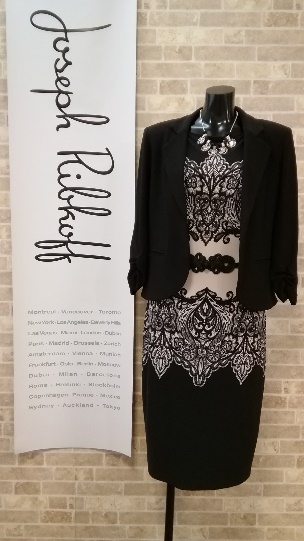 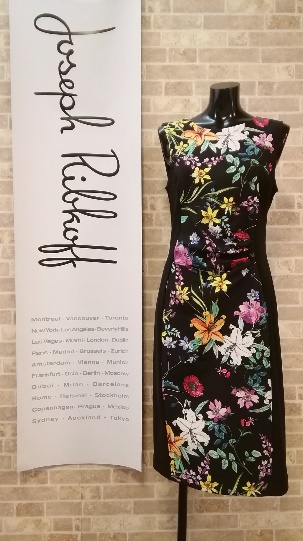 パーティーや旅行、女子会にピッタリな大人リッチなワンピースやしわにならない素材の羽織やボトム等あったらいいなが詰まった豪華客船内でも販売する大人気ブランドです。※サイズ展開が7号~21号迄なのも人気の秘密。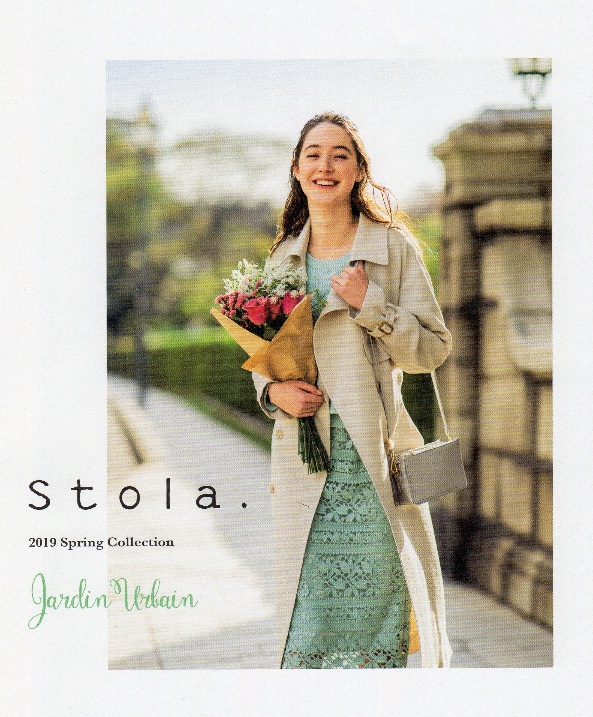 NO2『stola』ストラ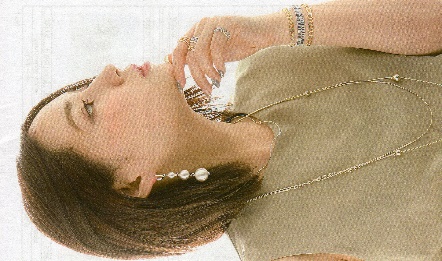 NO3『raffia』ラフィアお手頃価格でトレンド感満載のアクセサリーを展開するブランドです。ピアスを開けていなくても気分を味わえるエアイヤリングが大人気！！もちろんピアスも沢山！！期間中大量展示します。1800円～＊期間中お買上の方に次回使える500円券プレゼントします。